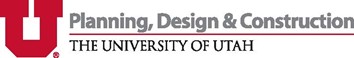 C E R T I F I C A T E  O F  S U B S T A N T I A L  C O M P L E T I O NPROJECT: MEB 064 ChE Innovation Lab Remodel 		PROJECT  NUMBER:  21998	AREA  ACCEPTED:   	The Work performed under the subject Contract has been reviewed on this date and found to be Substantially Completed as defined in the GENERAL CONDITIONS; including that the construction is sufficiently completed in accordance with the Contract Documents, as modified by any change orders agreed to by the parties, so that the University can occupy the Project or specified area of the Project for the use for which it is intended.The University (Owner) accepts the Project or specified area of the Project as Substantially Complete and will assume full possession of the Project or specified area of the Project at	(time) on	(date).The University accepts the Project for occupancy and agrees to assume full responsibility for maintenance and operation, including utilities and insurance, of the Project subject to the itemized responsibilities and/or exceptions noted below:________________________________________________________________________________________________________________________________________________________________________________________________________________________________________________________________________________A list of items to be completed or corrected (Punch List) is attached hereto. The failure to include an item on it does not alter the responsibility of the Contractor to complete all the Work in accordance with the Contract Documents, including authorized changes thereof.  The amount of $_	(twice the value of the punch list work) shall be retained to assure the completion of the punch list work.The Contractor shall complete or correct the Work on the list of (Punch List) items appended hereto within  	 calendar days from the above date of issuance of this Certificate.  If the list of items is not completed within the time allotted, the Owner has the right to be compensated for the delays and/or complete the work with the help of independent contractor at the expense of the retained project funds.  If the retained project funds are insufficient to cover the delay/completion damages, the Owner shall be promptly reimbursed for the balance of the funds needed to compensate the Owner.by:	 	A/E (include name of firm)	(Signature)	DATEby:	 	CONTRACTOR (include name of firm)	(Signature)	DATEby:	 	UNIVERSITY (Owner’s Representative)                            (Signature)	DATERevised 6/23/17 